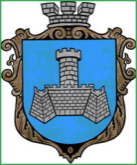 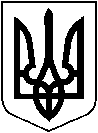 УКРАЇНАХМІЛЬНИЦЬКА МІСЬКА РАДАВІННИЦЬКОЇ   ОБЛАСТІВИКОНАВЧИЙ   КОМІТЕТРІШЕННЯвід “12”  грудня  2019р.                                                               № 487Про орієнтовний план проведення консультацій з громадськістю виконавчими органами Хмільницької міської ради на 2020 рік         Розглянувши проект орієнтовного плану проведення консультацій                   з громадськістю виконавчими органами міської ради на 2020 рік, відповідно до Порядку проведення консультацій із громадськістю виконавчими органами міської ради, затвердженого рішенням виконавчого комітету міської ради від 14.05.2019р. №189, керуючись ст.ст. 52,59 Закону України “Про місцеве самоврядування в Україні”, виконком міської ради В И Р І Ш И В :	1. Затвердити орієнтовний план проведення консультацій                             з громадськістю виконавчими органами Хмільницької міської ради на 2020 рік згідно з додатком. 	2. Контроль за виконанням цього рішення покласти на заступників міського голови  питань діяльності виконавчих органів міської ради, керуючого справами виконкому міської ради згідно з розподілом обов’язків.  В.о. міського голови, секретар міської ради 					    П.В. Крепкий    ДОДАТОКдо рішення виконкому міської ради від 12.12.2019р. №487О Р І Є Н Т О В Н И Й  П Л А Н проведення консультацій з громадськістю виконавчими органами Хмільницької міської ради на 2020 рік Керуючий справами виконкому  міської ради 		                        С.П.Маташ№з/пНазва питанняабо проекту нормативно-правового акта Захід, що проводитиметься у рамках консультацій із громадськістю   Термін  проведення консультацій Структурний підрозділ міської ради, що відповідальний за проведення консультацій  з громадськістюПорядок оприлюднення інформації про проведення консультацій1.Про затвердження Правил розміщення зовнішньої реклами на території населених пунктів Хмільницької міської об’єднаної територіальної громади (нова редакція)засідання «круглого столу» громадські слухання1 квартал управління містобудування та архітектури міської радивисвітленняу  ЗМІоприлюднення на офіційному веб-сайті міста2. Про затвердження мережі міських автобусних маршрутів та Умов організації та проведення конкурсу з перевезення пасажирів на міських автобусних маршрутах загального користування в місті Хмільнику  засідання «круглого столу» громадські слухання3 кварталуправління економічного розвитку та євроінтеграції   міської радивисвітленняу  ЗМІоприлюднення на офіційному веб-сайті міста3.Про встановлення податку на майнозасідання «круглого столу» громадські слухання1 півріччяфінансове управління міської ради  висвітлення  у  ЗМІоприлюднення на офіційному веб-сайті міста4.Про встановлення туристичного збору на 2021 рік засідання «круглого столу» громадські слухання1 півріччя фінансове управління міської ради  висвітлення  у  ЗМІоприлюднення на офіційному веб-сайті міста5. Про встановлення єдиного податкузасідання «круглого столу» громадські слухання1 півріччяуправління економічного розвитку та євроінтеграції міської ради, фінансове управління міської ради  висвітлення  у  ЗМІоприлюднення на офіційному веб-сайті міста6. Про затвердження Положення про проведення земляних робіт на території населених пунктів Хмільницької міської об’єднаної територіальної громади засідання «круглого столу» громадські слухання2 півріччяуправління житлово-комунального господарства та комунальної власності  міської ради  висвітлення у  ЗМІоприлюднення на офіційному веб-сайті міста7.Про відновлення центрального парку міста ім. Т.Г. Шевченказасідання «круглого столу»упродовж року управління житлово-комунального господарства та комунальної власності міської ради,управління містобудування та архітектури міської ради висвітленняв  ЗМІоприлюднення на офіційному веб-сайті міста8.Про участь жителів територіальної громади міста у бюджетному процесі засідання «круглого столу»упродовж рокуфінансове управління міської ради висвітлення  у  ЗМІоприлюднення на офіційному веб-сайті міста9.Реалізація державної соціальної політики щодо соціального захисту і підтримки учасників АТО та членів сімейзасідання «круглого столу»упродовж рокууправління праці та соціального захисту населення міської ради висвітлення  у  ЗМІоприлюднення на офіційному веб-сайті міста10.Вивчення громадської думкиекспрес-аналіз, коментарі, відгуки, інтерв’ю, опитуванняупродовж рокувідділ інформаційної діяльності та комунікацій з громадськістю міської радивисвітлення  у  ЗМІоприлюднення на офіційному веб-сайті міста11. Про заходи з відзначення в місті державних свят, пам’ятних і знаменних дат, загальноміських заходів засідання оргкомітетів, зустрічі з представниками громадських організацій,консультації з громадськістю упродовж року сектор з питань культури міської ради,відділ інформаційної діяльності та комунікацій з громадськістю міської ради, відділ організаційно-кадрової роботи міської ради,загальний відділ міської ради  висвітлення  у  ЗМІоприлюднення на офіційному веб-сайті міста12. Моніторинг діяльності органу місцевого самоврядуванняанкетне опитування упродовж рокувідділ інформаційної діяльності та комунікацій з громадськістю міської радивисвітлення у  ЗМІоприлюднення на офіційному веб-сайті міста